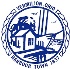 APPLICATION FOR EMPLOYMENTPlease print all answers.  INFORMATION MUST BE TYPED OR FILLED OUT IN INK.  This application will not be considered unless fully completed and signed.  PERSONAL INFORMATION	  EMPLOYMENT INTERESTS/ SKILLS  SPECIALIZED SKILLSFOR APPLICANTS UNDER THE AGE OF EIGHTEEN (18) YEARS ONLYI am aware that my son/daughter has submitted an employment application with the City of Vermillion and verify that he/she is currently __________  years of age.				     insert age	________________________________________________________Signature of Parent or Legal Guardian___________________________________________________Print name of Parent or Legal Guardian___________________________________________________Address, City, State, Zip Code___________________________________________________Phone Number (s)APPLICANT STATEMENTI understand that the information provided on this application (and accompanying resume, if any) must be true and complete to the best of my knowledge.  I also understand that any false information or omission may disqualify me from further consideration of employment and may result in my dismissal if discovered at a later date.I authorize a thorough investigation of my past employment and relevant activities, agree to cooperate in such investigation, and release from all liability or responsibility all persons and corporations requesting or supplying such information.  I further authorize any physician or hospital to release any information which may be necessary to determine my ability to perform the job for which I am being considered or any future job in the event that I am hired.If an employment relationship is established, I understand that I must comply with City policies, rules and procedures as are implemented from time to time and that the City may add to, delete or revise these policies, rules and procedures at any time.  I also understand that any period of employment is not for a specific duration.  My signature below certifies that this application was completed by me and that all entries on it and information in it are true and complete to the best of my knowledge._____________________________________             _______________________________________________Signature of Applicant						DateNOTES______________________________________________________________________________________________________________________________________________________________________________________________________________________________________CITY OF VERMILION is an Equal Opportunity Employer and complies with Federal and State equal employment opportunity laws.  Qualified applicants are considered for all positions without regard to race, color, religion, gender, national origin, age, marital status, military status, disability or any other protected basis.Name (Last Name, First Name, Middle Initial)Name (Last Name, First Name, Middle Initial)Name (Last Name, First Name, Middle Initial)Date: ____________________________Date you can start: _________________Current Home Address:		Street					City, State, Zip CodeCurrent Home Address:		Street					City, State, Zip CodeCurrent Home Address:		Street					City, State, Zip CodeCurrent Home Address:		Street					City, State, Zip CodeHow long at current address?How long at current address?Email Address: Email Address: If less than 5 years at this address, provide all addresses for past five years:		Street							City, State, Zip CodeIf less than 5 years at this address, provide all addresses for past five years:		Street							City, State, Zip CodeIf less than 5 years at this address, provide all addresses for past five years:		Street							City, State, Zip CodeIf less than 5 years at this address, provide all addresses for past five years:		Street							City, State, Zip CodeTelephone Number:Are you at least 18 years of age?  	  Yes		  NoIf No, state your age: _________.  (Employment may be subject to minimum legal                  age verification.)Are you at least 18 years of age?  	  Yes		  NoIf No, state your age: _________.  (Employment may be subject to minimum legal                  age verification.)Are you at least 18 years of age?  	  Yes		  NoIf No, state your age: _________.  (Employment may be subject to minimum legal                  age verification.)Have you ever worked or applied for work with the City of Vermillion before?                   Yes        No                    Have you ever worked or applied for work with the City of Vermillion before?                   Yes        No                    Have you ever worked or applied for work with the City of Vermillion before?                   Yes        No                    Have you ever worked or applied for work with the City of Vermillion before?                   Yes        No                    If yes, provide details, including original date of employment and reason for leaving.If yes, provide details, including original date of employment and reason for leaving.If yes, provide details, including original date of employment and reason for leaving.If yes, provide details, including original date of employment and reason for leaving.Can you, upon employment submit documented verification of your legal right to work in the United States and documentation verifying your identity?         Yes        NoOnly U.S. citizens or individuals lawfully authorized to work in the United States are eligible for employment.Can you, upon employment submit documented verification of your legal right to work in the United States and documentation verifying your identity?         Yes        NoOnly U.S. citizens or individuals lawfully authorized to work in the United States are eligible for employment.Can you, upon employment submit documented verification of your legal right to work in the United States and documentation verifying your identity?         Yes        NoOnly U.S. citizens or individuals lawfully authorized to work in the United States are eligible for employment.Can you, upon employment submit documented verification of your legal right to work in the United States and documentation verifying your identity?         Yes        NoOnly U.S. citizens or individuals lawfully authorized to work in the United States are eligible for employment.How did you learn of this position?How did you learn of this position?How did you learn of this position?How did you learn of this position?Position for which you are applying (Please be specific)Date available for work:               	Full Time    	 Regular      	Part Time   	Temporary  Are there any hours, shifts or days you cannot or will not work? 	  Yes		  NoIf yes, indicate the hours, shifts or days you cannot or will not work: _____________________________________________Will you work overtime if required?                         Yes		  NoAre there any hours, shifts or days you cannot or will not work? 	  Yes		  NoIf yes, indicate the hours, shifts or days you cannot or will not work: _____________________________________________Will you work overtime if required?                         Yes		  NoCertain postions within the City may require use of a car or other motor vehicle.  Answer the following questions only if use of a vehicle is required in the job for which you are applying.												Yes	NoDo you have or can you get a valid driver’s license?							Do you have access to a car or other motorized vehicle?						Do you have or can you get liability insurance on such a vehicle?					       Your driving record will be checked if you are required to drive as part of your job  Certain postions within the City may require use of a car or other motor vehicle.  Answer the following questions only if use of a vehicle is required in the job for which you are applying.												Yes	NoDo you have or can you get a valid driver’s license?							Do you have access to a car or other motorized vehicle?						Do you have or can you get liability insurance on such a vehicle?					       Your driving record will be checked if you are required to drive as part of your job  Are there any special skills or qualifications that you have that would benefit the City with your employment?  (Examples:  Valid driver’s license, CDL, skilled trades [plumber, carpenter, electrician], computer skills)Other specialized skills or information you feel pertinent to the job for which you are applying (trades) :Are there any special skills or qualifications that you have that would benefit the City with your employment?  (Examples:  Valid driver’s license, CDL, skilled trades [plumber, carpenter, electrician], computer skills)Other specialized skills or information you feel pertinent to the job for which you are applying (trades) :Are there any special skills or qualifications that you have that would benefit the City with your employment?  (Examples:  Valid driver’s license, CDL, skilled trades [plumber, carpenter, electrician], computer skills)Other specialized skills or information you feel pertinent to the job for which you are applying (trades) :Are there any special skills or qualifications that you have that would benefit the City with your employment?  (Examples:  Valid driver’s license, CDL, skilled trades [plumber, carpenter, electrician], computer skills)Other specialized skills or information you feel pertinent to the job for which you are applying (trades) :Are there any special skills or qualifications that you have that would benefit the City with your employment?  (Examples:  Valid driver’s license, CDL, skilled trades [plumber, carpenter, electrician], computer skills)Other specialized skills or information you feel pertinent to the job for which you are applying (trades) :Are there any special skills or qualifications that you have that would benefit the City with your employment?  (Examples:  Valid driver’s license, CDL, skilled trades [plumber, carpenter, electrician], computer skills)Other specialized skills or information you feel pertinent to the job for which you are applying (trades) :EDUCATIONEDUCATIONEDUCATIONEDUCATIONEDUCATIONEDUCATIONSCHOOLNAMELOCATIONLAST GRADE COMPLETEDDIPLOMA/DEGREECOURSE/MAJORElementaryHigh SchoolCollegeOther(Vocational or other training)EMPLOYMENT HISTORY [1 of 2]EMPLOYMENT HISTORY [1 of 2]Please list ALL JOBS since high school, beginning with your present or last employer.  A following section asks questions about periods of employment.  Account for ALL time periods, including UNEMPLOYMENT, SELF-EMPLOYMENT, and U.S. MILITARY SERVICE.  If space is insufficient, list on a separate page or additional application form.Please list ALL JOBS since high school, beginning with your present or last employer.  A following section asks questions about periods of employment.  Account for ALL time periods, including UNEMPLOYMENT, SELF-EMPLOYMENT, and U.S. MILITARY SERVICE.  If space is insufficient, list on a separate page or additional application form.EMPLOYER:                                                      PHONE:PositionAddress                                                   City, State, ZipSupervisor’s NameDutiesStarting Salary/WagesFinal Salary/WagesReason for leavingFrom                                    ToEMPLOYER:                                                      PHONE:PositionAddress                                                   City, State, ZipSupervisor’s NameDutiesStarting Salary/WagesFinal Salary/WagesReason for leavingFrom                                    ToEMPLOYER:                                                      PHONE:PositionAddress                                                   City, State, ZipSupervisor’s NameDutiesStarting Salary/WagesFinal Salary/WagesReason for leavingFrom                                    ToEMPLOYER:                                                      PHONE:PositionAddress                                                   City, State, ZipSupervisor’s NameDutiesStarting Salary/WagesFinal Salary/WagesReason for leavingFrom                                    ToEMPLOYMENT HISTORY [2 of 2]EMPLOYMENT HISTORY [2 of 2]Please list ALL JOBS since high school, beginning with your present or last employer.  A following section asks questions about periods of employment.  Account for ALL time periods, including UNEMPLOYMENT, SELF-EMPLOYMENT, and U.S. MILITARY SERVICE.  If space is insufficient, list on a separate page or additional application form.Please list ALL JOBS since high school, beginning with your present or last employer.  A following section asks questions about periods of employment.  Account for ALL time periods, including UNEMPLOYMENT, SELF-EMPLOYMENT, and U.S. MILITARY SERVICE.  If space is insufficient, list on a separate page or additional application form.EMPLOYER:                                                      PHONE:PositionAddress                                                   City, State, ZipSupervisor’s NameDutiesStarting Salary/WagesFinal Salary/WagesReason for leavingFrom                                    ToEMPLOYER:                                                      PHONE:PositionAddress                                                   City, State, ZipSupervisor’s NameDutiesStarting Salary/WagesFinal Salary/WagesReason for leavingFrom                                    ToMILITARYMILITARYMILITARYMILITARYMILITARYBranch of ServiceFromToRank & DutiesDate DischargedType of job in Military:							Type of discharge:  Honorable__ Dishonorable__ Other____ Explain:List any Medals, honors or awards you have received:   						ADDITIONAL INQUIRIES CONCERNING EMPLOYMENTType of job in Military:							Type of discharge:  Honorable__ Dishonorable__ Other____ Explain:List any Medals, honors or awards you have received:   						ADDITIONAL INQUIRIES CONCERNING EMPLOYMENTType of job in Military:							Type of discharge:  Honorable__ Dishonorable__ Other____ Explain:List any Medals, honors or awards you have received:   						ADDITIONAL INQUIRIES CONCERNING EMPLOYMENTType of job in Military:							Type of discharge:  Honorable__ Dishonorable__ Other____ Explain:List any Medals, honors or awards you have received:   						ADDITIONAL INQUIRIES CONCERNING EMPLOYMENTMay we contact your present employer?	        Yes	  NoMay we contact your previous employer?       Yes	  NoMay we contact your present employer?	        Yes	  NoMay we contact your previous employer?       Yes	  NoMay we contact your present employer?	        Yes	  NoMay we contact your previous employer?       Yes	  NoMay we contact your present employer?	        Yes	  NoMay we contact your previous employer?       Yes	  NoPlease explain any exceptions and reasons for not contacting.Please explain any exceptions and reasons for not contacting.Please explain any exceptions and reasons for not contacting.Please explain any exceptions and reasons for not contacting.In order to permit a check of your work and education records, should we be made aware of any change of name or assumed name that you previously used?        Yes	  NoIf “yes”, identify name(s) and relevant dates.In order to permit a check of your work and education records, should we be made aware of any change of name or assumed name that you previously used?        Yes	  NoIf “yes”, identify name(s) and relevant dates.In order to permit a check of your work and education records, should we be made aware of any change of name or assumed name that you previously used?        Yes	  NoIf “yes”, identify name(s) and relevant dates.In order to permit a check of your work and education records, should we be made aware of any change of name or assumed name that you previously used?        Yes	  NoIf “yes”, identify name(s) and relevant dates.Have you ever been discharged or asked to resign from any employment?	  Yes		  NoIf “yes”, please explain.Have you ever been discharged or asked to resign from any employment?	  Yes		  NoIf “yes”, please explain.Have you ever been discharged or asked to resign from any employment?	  Yes		  NoIf “yes”, please explain.Have you ever been discharged or asked to resign from any employment?	  Yes		  NoIf “yes”, please explain.Have you ever experienced any periods of unemployment since High School?  	  Yes		  NoIf yes, please provide dates and what you were doing during that time.Have you ever experienced any periods of unemployment since High School?  	  Yes		  NoIf yes, please provide dates and what you were doing during that time.Have you ever experienced any periods of unemployment since High School?  	  Yes		  NoIf yes, please provide dates and what you were doing during that time.Have you ever experienced any periods of unemployment since High School?  	  Yes		  NoIf yes, please provide dates and what you were doing during that time.Will you be able to meet the attendance requirements of the job you are applying for?	  Yes		  NoIf no, please explain.Will you be able to meet the attendance requirements of the job you are applying for?	  Yes		  NoIf no, please explain.Will you be able to meet the attendance requirements of the job you are applying for?	  Yes		  NoIf no, please explain.Will you be able to meet the attendance requirements of the job you are applying for?	  Yes		  NoIf no, please explain.Are you related by blood or marriage to any current City employee or elected official?                 Yes	  NoDo you cohabitate with any current City employee or elected official?                                           Yes	  NoIf yes, please identify the name of the employee or elected official.Are you related by blood or marriage to any current City employee or elected official?                 Yes	  NoDo you cohabitate with any current City employee or elected official?                                           Yes	  NoIf yes, please identify the name of the employee or elected official.Are you related by blood or marriage to any current City employee or elected official?                 Yes	  NoDo you cohabitate with any current City employee or elected official?                                           Yes	  NoIf yes, please identify the name of the employee or elected official.Are you related by blood or marriage to any current City employee or elected official?                 Yes	  NoDo you cohabitate with any current City employee or elected official?                                           Yes	  NoIf yes, please identify the name of the employee or elected official.PERSONAL REFERENCES – Please list three references who are not relatives or elected officials.PERSONAL REFERENCES – Please list three references who are not relatives or elected officials.PERSONAL REFERENCES – Please list three references who are not relatives or elected officials.PERSONAL REFERENCES – Please list three references who are not relatives or elected officials.NAMEADDRESSYEARS KNOWNTELEPHONENOTICE:  This application is considered active for sixty (60) days from the above date.  For further consideration after this date, a new application must be submitted.Interviewed by:                                                             Date:This space for Human Resource Department Use Only: